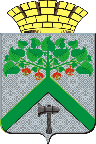 Финансовое управление АДМИНИСТРАЦИИВерхнесалдинскоГО городскоГО округАПРИКАЗОт  26.09.2022							                                        №  82г. Верхняя СалдаО перечне и кодах целевых статей расходов, относящихся к бюджету Верхнесалдинского городского округаНа основании пункта 4 статьи 21 Бюджетного кодекса Российской Федерации, пункта 8 Порядка применения бюджетной классификации Российской Федерации в части, относящейся к бюджету Верхнесалдинского городского округа, утвержденного постановлением администрации Верхнесалдинского городского округа от 22.12.2020 № 3186 «О Порядке применения бюджетной классификации Российской Федерации в части, относящейся к бюджету Верхнесалдинского городского округа» (в редакции от 06.12.2021  № 3129), в целях исполнения бюджета Верхнесалдинского городского округа на 2022 год и плановый период 2023-2024 годов, утвержденный решением Думы городского округа от 14.12.2021 № 392 «Об утверждении бюджета Верхнесалдинского городского округа на 2022 год и плановый период 2023-2024 годов»,ПРИКАЗЫВАЮ:1. В Перечень и коды целевых статей расходов бюджета Верхнесалдинского городского округа, утвержденные приказом Финансового управления администрации Верхнесалдинского городского округа от 15.12.2021 № 139 «О перечне и кодах  целевых статей расходов, относящихся к бюджету Верхнесалдинского городского округа» (в редакции от 15.02.2022 № 9/1, от 22.04.2022 № 23, от 11.05.2022 № 29, от 17.05.2022 № 31, от 06.06.2022 № 39, от 22.06.2022 № 46, от 20.07.2022 № 59, от 25.07.2022 № 61, от 28.07.2022 № 62, от 20.09.2022 № 77) внести следующие изменения: 1) добавить строку 72-1 следующего содержания:2.  Разместить настоящий приказ на официальном сайте Верхнесалдинского городского округа: http://v-salda.ru.3. Контроль исполнения настоящего Приказа оставляю за собой.И.о.начальника Финансового управления   администрацииВерхнесалдинского городского округа                                                              Л.А. ИзмоденоваУтвержденприказомФинансового управления администрации Верхнесалдинского городского округаот   15.12.2021 г. № 139 (в редакции от 15.02.2022 № 9/1,от 22.04.2022 № 23, от 11.05.2022 № 29, от 17.05.2022 № 31, от 06.06.2022 № 39, от 22.06.2022 № 46, от 20.07.2022 № 59, от 25.07.2022 № 61, от 28.07.2022 № 62,от 20.09.2022 № 77)ПЕРЕЧЕНЬИ КОДЫ ЦЕЛЕВЫХ СТАТЕЙ РАСХОДОВ МЕСТНОГО БЮДЖЕТА72-1.06 1G2 52690Государственная поддержка закупки контейнеров для раздельного накопления твердых коммунальных отходов № п/п № п/пкодкоднаименованиенаименование1122331.1.72 000 0000072 000 00000Непрограммные направления деятельностиНепрограммные направления деятельности2.2.72 000 2110072 000 21100Обеспечение деятельности органов местного самоуправления (центральный аппарат)Обеспечение деятельности органов местного самоуправления (центральный аппарат)3.3.72 000 2130072 000 21300Председатель представительного органа местного самоуправленияПредседатель представительного органа местного самоуправления4.4.72 000 2140072 000 21400Руководитель контрольно-счетной палаты муниципального образования и его заместителиРуководитель контрольно-счетной палаты муниципального образования и его заместители5.5.72 000 2200172 000 22001Резервные фонды местных администрацийРезервные фонды местных администраций6.6.72 000 2200272 000 22002Выплата единовременного поощрения за многолетний труд и в связи с уходом на пенсиюВыплата единовременного поощрения за многолетний труд и в связи с уходом на пенсию7.7.72 000 2200372 000 22003Процентные платежи по муниципальному долгуПроцентные платежи по муниципальному долгу8.8.72 000 2200472 000 22004Выплаты в соответствии с решениями судебной системы Российской ФедерацииВыплаты в соответствии с решениями судебной системы Российской Федерации9.9.72 000 2200572 000 22005Завершение процедуры ликвидации муниципальных предприятийЗавершение процедуры ликвидации муниципальных предприятий10.10.72 000 2200672 000 22006Возврат средств в областной бюджет Возврат средств в областной бюджет 11.11.72 000 2200772 000 22007Проведение выборов депутатов Думы городского округа  Проведение выборов депутатов Думы городского округа  12.12.72 000 2200872 000 22008Возврат в бюджеты всех уровней по актам проверок контролирующих органовВозврат в бюджеты всех уровней по актам проверок контролирующих органов12-1.12-1.72 000 2210072 000 22100Внедрение механизмов инициативного бюджетирования на территории Верхнесалдинского городского округаВнедрение механизмов инициативного бюджетирования на территории Верхнесалдинского городского округаВведено приказом от 15.02.2022 № 9/1Введено приказом от 15.02.2022 № 9/1Введено приказом от 15.02.2022 № 9/1Введено приказом от 15.02.2022 № 9/1Введено приказом от 15.02.2022 № 9/1Введено приказом от 15.02.2022 № 9/112-2.12-2.72 000 2200972 000 2200972 000 22009Проведение работ по обследованию здания, находящегося в муниципальной собственности и расположенного по адресу г. Верхняя Салда, ул. Рабочей Молодежи, д. 2а, кадастровый номер 66:08:0804006:462 (здание терапевтического отделения)Введено приказом от 17.05.2022 № 31Введено приказом от 17.05.2022 № 31Введено приказом от 17.05.2022 № 31Введено приказом от 17.05.2022 № 31Введено приказом от 17.05.2022 № 31Введено приказом от 17.05.2022 № 3113.13.72 000 2900172 000 29001Выплата пенсии за выслугу лет гражданам, замещавшим муниципальные должности на постоянной основе и должности муниципальной службыВыплата пенсии за выслугу лет гражданам, замещавшим муниципальные должности на постоянной основе и должности муниципальной службы13-1.13-1.72 000 4060072 000 40600Обеспечение фондов оплаты труда работников органов местного самоуправления и работников муниципальных учреждений, за исключением работников, заработная плата которых определяется в соответствии с указами Президента Российской Федерации, в том числе с учетом повышения минимального размера оплаты трудаОбеспечение фондов оплаты труда работников органов местного самоуправления и работников муниципальных учреждений, за исключением работников, заработная плата которых определяется в соответствии с указами Президента Российской Федерации, в том числе с учетом повышения минимального размера оплаты трудаВведено приказом от      25 .07.2022 № 61Введено приказом от      25 .07.2022 № 61Введено приказом от      25 .07.2022 № 61Введено приказом от      25 .07.2022 № 61Введено приказом от      25 .07.2022 № 61Введено приказом от      25 .07.2022 № 6114.14.72 000 4070072 000 40700Средства из резервного фонда Правительства Свердловской области в целях ликвидации чрезвычайной ситуации регионального характера на территории Верхнесалдинского городского округаСредства из резервного фонда Правительства Свердловской области в целях ликвидации чрезвычайной ситуации регионального характера на территории Верхнесалдинского городского округа14-114-172 000 4070172 000 40701Средства из резервного фонда Правительства Свердловской области на выполнение работ по объекту: «Замена аварийных участков теплотрассы по ул.Энгельса-Районная в г. Верхняя Салда Свердловской области»Средства из резервного фонда Правительства Свердловской области на выполнение работ по объекту: «Замена аварийных участков теплотрассы по ул.Энгельса-Районная в г. Верхняя Салда Свердловской области»Стр. 14-1 введена приказом от 06.06.2022 № 39Стр. 14-1 введена приказом от 06.06.2022 № 39Стр. 14-1 введена приказом от 06.06.2022 № 39Стр. 14-1 введена приказом от 06.06.2022 № 39Стр. 14-1 введена приказом от 06.06.2022 № 39Стр. 14-1 введена приказом от 06.06.2022 № 3915.15.72 000 4270072 000 42700Осуществление государственного полномочия Свердловской области по предоставлению гражданам, проживающим на территории Свердловской области, меры социальной поддержки по частичному освобождению от платы за коммунальные услугиОсуществление государственного полномочия Свердловской области по предоставлению гражданам, проживающим на территории Свердловской области, меры социальной поддержки по частичному освобождению от платы за коммунальные услуги15-1.15-1.72 000 5549172 000 55491Поощрение муниципальной управленческой команды Верхнесалдинского городского округа за достижение значений (уровней) показателей для оценки эффективности деятельности  высших должностных лиц (руководителей высших исполнительных органов государственной власти) субъектов Российской Федерации и деятельности  органов исполнительной власти  субъектов Российской ФедерацииПоощрение муниципальной управленческой команды Верхнесалдинского городского округа за достижение значений (уровней) показателей для оценки эффективности деятельности  высших должностных лиц (руководителей высших исполнительных органов государственной власти) субъектов Российской Федерации и деятельности  органов исполнительной власти  субъектов Российской ФедерацииВведено приказом от      20.09.2022 № 77Введено приказом от      20.09.2022 № 77Введено приказом от      20.09.2022 № 77Введено приказом от      20.09.2022 № 77Введено приказом от      20.09.2022 № 77Введено приказом от      20.09.2022 № 7716.16.01 000 0000001 000 00000Муниципальная программа «Развитие жилищно-коммунального хозяйства и повышение энергетической эффективности Верхнесалдинского городского округа до 2024 года»Муниципальная программа «Развитие жилищно-коммунального хозяйства и повышение энергетической эффективности Верхнесалдинского городского округа до 2024 года»17.17.01 100 0000001 100 00000Подпрограмма «Развитие и модернизация систем коммунальной инфраструктуры Верхнесалдинского городского округа»Подпрограмма «Развитие и модернизация систем коммунальной инфраструктуры Верхнесалдинского городского округа»18.18.01 101 2500001 101 25000Проведение мероприятий по проектированию, реконструкции, модернизации и строительству систем коммунальной инфраструктурыПроведение мероприятий по проектированию, реконструкции, модернизации и строительству систем коммунальной инфраструктуры19.19.01 200 0000001 200 00000Подпрограмма «Энергосбережение и повышение энергетической эффективности Верхнесалдинского городского округа»Подпрограмма «Энергосбережение и повышение энергетической эффективности Верхнесалдинского городского округа»20.20.01 205 2500001 205 25000Проведение мероприятий по повышению энергетической эффективности инженерной инфраструктурыПроведение мероприятий по повышению энергетической эффективности инженерной инфраструктуры21.21.01 210 2500001 210 25000Оснащение индивидуальными приборами учета жилых и нежилых помещений, находящихся в собственности Верхнесалдинского городского округа Оснащение индивидуальными приборами учета жилых и нежилых помещений, находящихся в собственности Верхнесалдинского городского округа 22.22.01 300 0000001 300 00000Подпрограмма «Поддержка садоводческих, огороднических и дачных некоммерческих объединений» Верхнесалдинского городского округа до 2024 года»Подпрограмма «Поддержка садоводческих, огороднических и дачных некоммерческих объединений» Верхнесалдинского городского округа до 2024 года»23.23.01 307 2400001 307 24000Предоставление субсидий садоводческим, огородническим и дачным некоммерческим объединениямПредоставление субсидий садоводческим, огородническим и дачным некоммерческим объединениям24.24.01 400 00000 01 400 00000 Подпрограмма «Чистая вода»Подпрограмма «Чистая вода»25.25.01 411 2500001 411 25000Приобретение расходных материалов для блочно-модульной станции в пос. БасьяновскийПриобретение расходных материалов для блочно-модульной станции в пос. Басьяновский26.26.02 000 0000002 000 00000Муниципальная программа «Капитальный ремонт общего имущества многоквартирных домов Верхнесалдинского городского округа до 2024 года»Муниципальная программа «Капитальный ремонт общего имущества многоквартирных домов Верхнесалдинского городского округа до 2024 года»27.27.02 002 2500002 002 25000Капитальный ремонт многоквартирных домов блокированной застройки с долей муниципальной собственностиКапитальный ремонт многоквартирных домов блокированной застройки с долей муниципальной собственности28.28.02 003 2500002 003 25000Проведение технической инвентаризации многоквартирных домовПроведение технической инвентаризации многоквартирных домов29.29.02 005 2500002 005 25000Взносы на капитальный ремонт за муниципальный фондВзносы на капитальный ремонт за муниципальный фонд30.30.03 000 0000003 000 00000Муниципальная программа «Стимулирование развития жилищного строительства и обеспечение населения доступным и комфортным жильем путем реализации механизмов поддержки и развития жилищного строительства и стимулирование спроса на рынке жилья»Муниципальная программа «Стимулирование развития жилищного строительства и обеспечение населения доступным и комфортным жильем путем реализации механизмов поддержки и развития жилищного строительства и стимулирование спроса на рынке жилья»31.31.03 100 0000003 100 00000Подпрограмма «Формирование жилищного фонда для переселения граждан из жилых помещений, признанных непригодными для проживания и (или) с высоким уровнем износа»Подпрограмма «Формирование жилищного фонда для переселения граждан из жилых помещений, признанных непригодными для проживания и (или) с высоким уровнем износа»32.32.03 101 2500003 101 25000Приобретение жилья для переселения граждан из жилых помещений, признанных непригодными для проживания и (или) с высоким уровнем износаПриобретение жилья для переселения граждан из жилых помещений, признанных непригодными для проживания и (или) с высоким уровнем износа33.33.03 109 2500003 109 25000Оценка рыночной стоимости имущества жилого назначения для осуществления выплат лицам, в чьей собственности находятся жилые помещения, входящие в аварийный жилищный фонд, выкупной цены за изымаемые жилые помещенияОценка рыночной стоимости имущества жилого назначения для осуществления выплат лицам, в чьей собственности находятся жилые помещения, входящие в аварийный жилищный фонд, выкупной цены за изымаемые жилые помещения34.34.03 110 2500003 110 25000Осуществление выплат лицам, в чьей собственности находятся жилые помещения, входящие в аварийный жилищный фонд, выкупной цены за изымаемые жилые помещенияОсуществление выплат лицам, в чьей собственности находятся жилые помещения, входящие в аварийный жилищный фонд, выкупной цены за изымаемые жилые помещения34-1.34-1.03 1F3 0000003 1F3 00000Переселение граждан из аварийного жилищного фондаПереселение граждан из аварийного жилищного фонда34-2.34-2.03 1F3 6748303 1F3 67483Переселение граждан из аварийного жилищного фонда за счет средств, поступивших от государственной корпорации - Фонда содействия реформированию жилищно-коммунального хозяйстваПереселение граждан из аварийного жилищного фонда за счет средств, поступивших от государственной корпорации - Фонда содействия реформированию жилищно-коммунального хозяйства34-3.34-3.03 1F3 6748403 1F3 67484Переселение граждан из аварийного жилищного фонда за счет средств областного бюджетаПереселение граждан из аварийного жилищного фонда за счет средств областного бюджетаСтр. 34-1,34-2,34-3 введены приказом от 15.02.2022 № 9/1Стр. 34-1,34-2,34-3 введены приказом от 15.02.2022 № 9/1Стр. 34-1,34-2,34-3 введены приказом от 15.02.2022 № 9/1Стр. 34-1,34-2,34-3 введены приказом от 15.02.2022 № 9/1Стр. 34-1,34-2,34-3 введены приказом от 15.02.2022 № 9/1Стр. 34-1,34-2,34-3 введены приказом от 15.02.2022 № 9/134-4.34-4.03 112 2500003 112 25000Ремонт муниципального жилищного фонда для переселения гражданРемонт муниципального жилищного фонда для переселения гражданВведено приказом от  25 .07.2022 № 61Введено приказом от  25 .07.2022 № 61Введено приказом от  25 .07.2022 № 61Введено приказом от  25 .07.2022 № 61Введено приказом от  25 .07.2022 № 61Введено приказом от  25 .07.2022 № 6135.35.03 200 0000003 200 00000Подпрограмма «Обеспечение малоимущих граждан жилыми помещениями по договорам социального найма муниципального жилищного фонда»Подпрограмма «Обеспечение малоимущих граждан жилыми помещениями по договорам социального найма муниципального жилищного фонда»36.36.03 203 2500003 203 25000Приобретение жилья для обеспечения малоимущих граждан жилыми помещениями по договорам социального найма муниципального жилищного фондПриобретение жилья для обеспечения малоимущих граждан жилыми помещениями по договорам социального найма муниципального жилищного фонд37.37.03 204 2500003 204 25000Ремонт жилых помещений для предоставления их малоимущим гражданам по договорам социального найма муниципального жилищного фондаРемонт жилых помещений для предоставления их малоимущим гражданам по договорам социального найма муниципального жилищного фонда38.38.03 300 0000003 300 00000Подпрограмма «Обеспечение жильем молодых семей»Подпрограмма «Обеспечение жильем молодых семей»39.39.03 307 L497003 307 L4970Предоставление социальных выплат молодым семьям на приобретение (строительство) жилья на условиях софинансирования из федерального бюджетаПредоставление социальных выплат молодым семьям на приобретение (строительство) жилья на условиях софинансирования из федерального бюджета40.40.03 400 0000003 400 00000Подпрограмма «Предоставление региональной поддержки молодым семьям на улучшение жилищных условий»Подпрограмма «Предоставление региональной поддержки молодым семьям на улучшение жилищных условий»41.41.03 408 2900003 408 29000Предоставление региональных социальных выплат молодым семьям на улучшение жилищных условийПредоставление региональных социальных выплат молодым семьям на улучшение жилищных условий42.42.03 408 4950003 408 49500Предоставление региональных социальных выплат молодым семьям на улучшение жилищных условийПредоставление региональных социальных выплат молодым семьям на улучшение жилищных условий43.43.04 000 0000004 000 00000Муниципальная программа «Восстановление и развитие объектов внешнего благоустройства Верхнесалдинского городского округа»Муниципальная программа «Восстановление и развитие объектов внешнего благоустройства Верхнесалдинского городского округа»44.44.04 001 2500004 001 25000Проведение мероприятий по проектированию, реконструкции и строительству линий наружного освещенияПроведение мероприятий по проектированию, реконструкции и строительству линий наружного освещения45.45.04 002  2500004 002  25000Уличное освещение (текущее обслуживание и ремонт сетей наружного освещения, стоимость уличного освещения)Уличное освещение (текущее обслуживание и ремонт сетей наружного освещения, стоимость уличного освещения)46.46.04 003 2500004 003 25000ОзеленениеОзеленение47.47.04 004 2500004 004 25000Прочие мероприятия по благоустройству городских округов и поселенийПрочие мероприятия по благоустройству городских округов и поселений48.48.04 005 42П0004 005 42П00Осуществление государственного полномочия Свердловской области в сфере организации мероприятий при осуществлении деятельности по обращению с животными без владельцевОсуществление государственного полномочия Свердловской области в сфере организации мероприятий при осуществлении деятельности по обращению с животными без владельцев49.49.04 006 2500004 006 25000Внедрение механизмов инициативного бюджетирования на территории Верхнесалдинского городского округа: инициативный проект «Детская спортивно-игровая площадка «Сказка»Внедрение механизмов инициативного бюджетирования на территории Верхнесалдинского городского округа: инициативный проект «Детская спортивно-игровая площадка «Сказка»49-1.49-1.04 006 2500104 006 25001Внедрение механизмов инициативного бюджетирования на территории Верхнесалдинского городского округа: инициативный проект «Детская спортивно-игровая площадка «Сказка» за счет средств местного бюджетаВнедрение механизмов инициативного бюджетирования на территории Верхнесалдинского городского округа: инициативный проект «Детская спортивно-игровая площадка «Сказка» за счет средств местного бюджета49-2.49-2.04 006 2500204 006 25002Внедрение механизмов инициативного бюджетирования на территории Верхнесалдинского городского округа: инициативный проект «Детская спортивно-игровая площадка «Сказка» за счет инициативных платежей Внедрение механизмов инициативного бюджетирования на территории Верхнесалдинского городского округа: инициативный проект «Детская спортивно-игровая площадка «Сказка» за счет инициативных платежей Стр. 49, 49-1,49-2 введены приказом от 22.04.2022 № 23Стр. 49, 49-1,49-2 введены приказом от 22.04.2022 № 23Стр. 49, 49-1,49-2 введены приказом от 22.04.2022 № 23Стр. 49, 49-1,49-2 введены приказом от 22.04.2022 № 23Стр. 49, 49-1,49-2 введены приказом от 22.04.2022 № 23Стр. 49, 49-1,49-2 введены приказом от 22.04.2022 № 2349-3.49-3.04 006 4310004 006 43100Внедрение механизмов инициативного бюджетирования на территории Верхнесалдинского городского округа: инициативный проект «Детская спортивно-игровая площадка «Сказка» за счет средств областного бюджетаВнедрение механизмов инициативного бюджетирования на территории Верхнесалдинского городского округа: инициативный проект «Детская спортивно-игровая площадка «Сказка» за счет средств областного бюджетаСтр. 49-3 введены приказом от 20.07.2022 № 59Стр. 49-3 введены приказом от 20.07.2022 № 59Стр. 49-3 введены приказом от 20.07.2022 № 59Стр. 49-3 введены приказом от 20.07.2022 № 59Стр. 49-3 введены приказом от 20.07.2022 № 59Стр. 49-3 введены приказом от 20.07.2022 № 5950.50.04 007 2500004 007 25000Строительство пешеходного моста через реку Салда в районе дома № 75 по ул. Уральских добровольцев гор. Верхняя СалдаСтроительство пешеходного моста через реку Салда в районе дома № 75 по ул. Уральских добровольцев гор. Верхняя Салда51.51.04 008 42П1004 008 42П10Осуществление государственного полномочия Свердловской области по организации проведения на территории Свердловской области мероприятий по предупреждению и ликвидации болезней животныхОсуществление государственного полномочия Свердловской области по организации проведения на территории Свердловской области мероприятий по предупреждению и ликвидации болезней животных51-1.51-1.04 009 2500004 009 25000Внедрение механизмов инициативного бюджетирования на территории Верхнесалдинского городского округа: инициативный проект «Многофункциональная спортивно-игровая площадка «Звездный»Внедрение механизмов инициативного бюджетирования на территории Верхнесалдинского городского округа: инициативный проект «Многофункциональная спортивно-игровая площадка «Звездный»51-2.51-2.04 009 2500104 009 25001Внедрение механизмов инициативного бюджетирования на территории Верхнесалдинского городского округа: инициативный проект «Многофункциональная спортивно-игровая площадка «Звездный» за счет средств местного бюджетаВнедрение механизмов инициативного бюджетирования на территории Верхнесалдинского городского округа: инициативный проект «Многофункциональная спортивно-игровая площадка «Звездный» за счет средств местного бюджета51-3.51-3.04 009 2500204 009 25002Внедрение механизмов инициативного бюджетирования на территории Верхнесалдинского городского округа: инициативный проект «Многофункциональная спортивно-игровая площадка «Звездный» за счет инициативных платежей Внедрение механизмов инициативного бюджетирования на территории Верхнесалдинского городского округа: инициативный проект «Многофункциональная спортивно-игровая площадка «Звездный» за счет инициативных платежей Стр. 51-1, 51-2,51-3 введены приказом от 22.04.2022 № 23 Стр. 51-1, 51-2,51-3 введены приказом от 22.04.2022 № 23 Стр. 51-1, 51-2,51-3 введены приказом от 22.04.2022 № 23 Стр. 51-1, 51-2,51-3 введены приказом от 22.04.2022 № 23 Стр. 51-1, 51-2,51-3 введены приказом от 22.04.2022 № 23 Стр. 51-1, 51-2,51-3 введены приказом от 22.04.2022 № 23 51-4.04 010 2500004 010 25000Благоустройство территории общего пользования по адресу: г. Верхняя Салда, ул. Энгельса, д.81, корпуса 3,4,5 Благоустройство территории общего пользования по адресу: г. Верхняя Салда, ул. Энгельса, д.81, корпуса 3,4,5 Благоустройство территории общего пользования по адресу: г. Верхняя Салда, ул. Энгельса, д.81, корпуса 3,4,5 Стр. 51-4 введена приказом от 22.06.2022 № 46Стр. 51-4 введена приказом от 22.06.2022 № 46Стр. 51-4 введена приказом от 22.06.2022 № 46Стр. 51-4 введена приказом от 22.06.2022 № 46Стр. 51-4 введена приказом от 22.06.2022 № 46Стр. 51-4 введена приказом от 22.06.2022 № 4651-551-504 009 4310004 009 43100Внедрение механизмов инициативного бюджетирования на территории Верхнесалдинского городского округа: инициативный проект «Многофункциональная спортивно-игровая площадка «Звездный» за счет средств областного бюджетаВнедрение механизмов инициативного бюджетирования на территории Верхнесалдинского городского округа: инициативный проект «Многофункциональная спортивно-игровая площадка «Звездный» за счет средств областного бюджетаСтр. 51-5 введена приказом от 20.07.2022 № 59Стр. 51-5 введена приказом от 20.07.2022 № 59Стр. 51-5 введена приказом от 20.07.2022 № 59Стр. 51-5 введена приказом от 20.07.2022 № 59Стр. 51-5 введена приказом от 20.07.2022 № 59Стр. 51-5 введена приказом от 20.07.2022 № 5951-6.51-6.04 011 2500004 011 25000Приобретение и установка малых архитектурных форм для детей на многофункциональной спортивно-игровой площадке «Звездный» (город Верхняя Салда, западнее дома № 62, корпус 2)Приобретение и установка малых архитектурных форм для детей на многофункциональной спортивно-игровой площадке «Звездный» (город Верхняя Салда, западнее дома № 62, корпус 2)Стр. 51-6 введена приказом от 28.07.2022 № 62Стр. 51-6 введена приказом от 28.07.2022 № 62Стр. 51-6 введена приказом от 28.07.2022 № 62Стр. 51-6 введена приказом от 28.07.2022 № 62Стр. 51-6 введена приказом от 28.07.2022 № 62Стр. 51-6 введена приказом от 28.07.2022 № 6252.52.05 000 0000005 000 00000Муниципальная программа «Развитие дорожного хозяйства Верхнесалдинского городского округа до 2024 года»Муниципальная программа «Развитие дорожного хозяйства Верхнесалдинского городского округа до 2024 года»53.53.05 100 0000005 100 00000Подпрограмма «Строительство, реконструкция и капитальный ремонт автомобильных дорог общего пользования местного значения»Подпрограмма «Строительство, реконструкция и капитальный ремонт автомобильных дорог общего пользования местного значения»54.54.05 104 2400005 104 24000Ремонт автомобильных дорог общего пользования местного значенияРемонт автомобильных дорог общего пользования местного значения55.55.05 105 2400005 105 24000Ремонт дворовых территорий многоквартирных домов и проездов к дворовым территориям многоквартирных домовРемонт дворовых территорий многоквартирных домов и проездов к дворовым территориям многоквартирных домов56.56.05 110 4460005 110 44600Строительство, реконструкция, капитальный ремонт, ремонт автомобильных дорог общего пользования местного значенияСтроительство, реконструкция, капитальный ремонт, ремонт автомобильных дорог общего пользования местного значения57.57.05 114 2400005 114 24000Возврат в областной бюджет средств субсидий на строительство и реконструкцию автомобильных дорог общего пользования местного значенияВозврат в областной бюджет средств субсидий на строительство и реконструкцию автомобильных дорог общего пользования местного значения58.58.05 116 2400005 116 24000Обустройство транспортной инфраструктуры земельных участков для ИЖС, выданных многодетным семьямОбустройство транспортной инфраструктуры земельных участков для ИЖС, выданных многодетным семьям59.59.05 200 0000005 200 00000Подпрограмма «Содержание дорожного хозяйства»Подпрограмма «Содержание дорожного хозяйства»60.60.05 206 2400005 206 24000Содержание автомобильных дорог общего пользования местного значения и тротуаров общего пользованияСодержание автомобильных дорог общего пользования местного значения и тротуаров общего пользования61.61.05 300 0000005 300 00000Подпрограмма «Развитие пассажирского транспорта»Подпрограмма «Развитие пассажирского транспорта»62.62.05 308 2400005 308 24000Приобретение автобусовПриобретение автобусов63.63.05 400 0000005 400 00000Подпрограмма «Дорожная безопасность»Подпрограмма «Дорожная безопасность»64.64.05 409 2400005 409 24000Обеспечение безопасности дорожного движенияОбеспечение безопасности дорожного движения65.65.05 415 2400005 415 24000Обустройство пешеходных переходов в соответствии с новыми национальными стандартамиОбустройство пешеходных переходов в соответствии с новыми национальными стандартами66.66.06 000 0000006 000 00000Муниципальная программа «Обеспечение безопасного природопользования на территории Верхнесалдинского городского округа до 2024 года»Муниципальная программа «Обеспечение безопасного природопользования на территории Верхнесалдинского городского округа до 2024 года»67.67.06 100 0000006 100 00000Подпрограмма «Экологическая безопасность»Подпрограмма «Экологическая безопасность»68.68.06 102 2600006 102 26000Проведение экологических мероприятий по обращению с отходами производства и потребленияПроведение экологических мероприятий по обращению с отходами производства и потребления69.69.06 103 2600006 103 26000Обустройство источников нецентрализованного водоснабженияОбустройство источников нецентрализованного водоснабжения70.70.06 104 2600006 104 26000Проведение мониторинга воды, атмосферного воздуха Верхнесалдинского городского округаПроведение мониторинга воды, атмосферного воздуха Верхнесалдинского городского округа71.71.06 105 2600006 105 26000Проведение экологических выставок, конкурсов, съездов, экологического обученияПроведение экологических выставок, конкурсов, съездов, экологического обучения72.72.06 113 2600006 113 26000Проведение мероприятий в сфере обращения с твердыми коммунальными отходамиПроведение мероприятий в сфере обращения с твердыми коммунальными отходами72-1.72-1.06 1G2 5269006 1G2 52690Государственная поддержка закупки контейнеров для раздельного накопления твердых коммунальных отходовГосударственная поддержка закупки контейнеров для раздельного накопления твердых коммунальных отходовСтр. 72-1. введена приказом от 26.09.2022 № 82Стр. 72-1. введена приказом от 26.09.2022 № 82Стр. 72-1. введена приказом от 26.09.2022 № 82Стр. 72-1. введена приказом от 26.09.2022 № 82Стр. 72-1. введена приказом от 26.09.2022 № 82Стр. 72-1. введена приказом от 26.09.2022 № 8273.73.06 200 0000006 200 00000Подпрограмма «Развитие водохозяйственного комплекса»Подпрограмма «Развитие водохозяйственного комплекса»74.74.06 300 0000006 300 00000Подпрограмма «Использование, охрана, защита и воспроизводство лесов»Подпрограмма «Использование, охрана, защита и воспроизводство лесов»75.75.06 311 2400006 311 24000Проведение лесохозяйственных мероприятий в городских лесахПроведение лесохозяйственных мероприятий в городских лесах76.76.07 000 0000007 000 00000Муниципальная программа «Обеспечение общественной безопасности на территории Верхнесалдинского городского округа до 2024 года»Муниципальная программа «Обеспечение общественной безопасности на территории Верхнесалдинского городского округа до 2024 года»77.77.07 200 0000007 200 00000Подпрограмма «Обеспечение первичных мер пожарной безопасности на территории Верхнесалдинского городского округа»Подпрограмма «Обеспечение первичных мер пожарной безопасности на территории Верхнесалдинского городского округа»78.78.07 206 2300007 206 23000Обеспечение пожарной безопасности на территории Верхнесалдинского городского округаОбеспечение пожарной безопасности на территории Верхнесалдинского городского округа79.79.07 207 2300007 207 23000Повышение противопожарной защищенности территории Верхнесалдинского городского округаПовышение противопожарной защищенности территории Верхнесалдинского городского округа80.80.07 208 2300007 208 23000Создание условий для организации и функционирования добровольной пожарной охраны и участия граждан в обеспечении первичных мер пожарной безопасности, в том числе в борьбе с пожарамиСоздание условий для организации и функционирования добровольной пожарной охраны и участия граждан в обеспечении первичных мер пожарной безопасности, в том числе в борьбе с пожарами81.81.07 300 0000007 300 00000Подпрограмма «Совершенствование гражданской обороны, предупреждение и ликвидация чрезвычайных ситуаций на территории Верхнесалдинского городского округа»Подпрограмма «Совершенствование гражданской обороны, предупреждение и ликвидация чрезвычайных ситуаций на территории Верхнесалдинского городского округа»82.82.07 311 2300007 311 23000Обеспечение оповещения и информирования населения об угрозе возникновения или о возникновении чрезвычайных ситуацийОбеспечение оповещения и информирования населения об угрозе возникновения или о возникновении чрезвычайных ситуаций83.83.07 312 2300007 312 23000Подготовка к эвакуации населения, материальных и культурных ценностейПодготовка к эвакуации населения, материальных и культурных ценностей84.84.07 313 2300007 313 23000Обучение населения способам защиты от опасностей, возникающих при ведении военных действий или вследствие этих действий и при чрезвычайной ситуацииОбучение населения способам защиты от опасностей, возникающих при ведении военных действий или вследствие этих действий и при чрезвычайной ситуации85.85.07 314 2300007 314 23000Обеспечение безопасности людей на водных объектахОбеспечение безопасности людей на водных объектах86.86.07 316 2300007 316 23000Создание резервов материальных ресурсов для ликвидации чрезвычайных ситуаций и целей гражданской обороныСоздание резервов материальных ресурсов для ликвидации чрезвычайных ситуаций и целей гражданской обороны87.87.07 317 2300007 317 23000Разработка паспорта безопасности территории Верхнесалдинского городского округа, плана по предупреждению и ликвидации разливов нефти и нефтепродуктов на территории Верхнесалдинского городского округРазработка паспорта безопасности территории Верхнесалдинского городского округа, плана по предупреждению и ликвидации разливов нефти и нефтепродуктов на территории Верхнесалдинского городского округ88.88.07 318 2300007 318 23000 Создание и содержание объектов гражданской обороны Верхнесалдинского городского округа Создание и содержание объектов гражданской обороны Верхнесалдинского городского округа89.89.07 400 0000007 400 00000Подпрограмма «Обеспечение деятельности МКУ «Управление гражданской защиты Верхнесалдинского городского округа»Подпрограмма «Обеспечение деятельности МКУ «Управление гражданской защиты Верхнесалдинского городского округа»90.90.07 415 2300007 415 23000Обеспечение деятельности МКУ «Управление гражданской защиты Верхнесалдинского городского округа»Обеспечение деятельности МКУ «Управление гражданской защиты Верхнесалдинского городского округа»91.91.07 500 0000007 500 00000Подпрограмма «Построение и развитие аппаратно-программного комплекса «Безопасный город» на территории Верхнесалдинского городского округа»Подпрограмма «Построение и развитие аппаратно-программного комплекса «Безопасный город» на территории Верхнесалдинского городского округа»92.92.07 520 2300007 520 23000Создание (внедрение) правоохранительного сегмента аппаратно-программного комплекса "Безопасный город" на территории города Верхняя СалдаСоздание (внедрение) правоохранительного сегмента аппаратно-программного комплекса "Безопасный город" на территории города Верхняя Салда93.93.08 000 000008 000 0000Муниципальная программа «Содействие развитию субъектов малого и среднего предпринимательства на территории Верхнесалдинского городского округа до 2024 года»Муниципальная программа «Содействие развитию субъектов малого и среднего предпринимательства на территории Верхнесалдинского городского округа до 2024 года»94.94.08 100 0000008 100 00000Подпрограмма «Развитие и поддержка субъектам малого и среднего предпринимательства»Подпрограмма «Развитие и поддержка субъектам малого и среднего предпринимательства»95.95.08 107 2400008 107 24000Обеспечение деятельности организации инфраструктуры поддержки субъектов малого и среднего предпринимательстваОбеспечение деятельности организации инфраструктуры поддержки субъектов малого и среднего предпринимательства96.96.08 1I5 5527108 1I5 55271Развитие системы поддержки малого и среднего предпринимательства на территориях муниципальных образований, расположенных в Свердловской областиРазвитие системы поддержки малого и среднего предпринимательства на территориях муниципальных образований, расположенных в Свердловской области96-1.96-1.08 108 2400008 108 24000Популяризация социального предпринимательстваПопуляризация социального предпринимательстваВведена приказом от 15.02.2022 № 9/1Введена приказом от 15.02.2022 № 9/1Введена приказом от 15.02.2022 № 9/1Введена приказом от 15.02.2022 № 9/1Введена приказом от 15.02.2022 № 9/1Введена приказом от 15.02.2022 № 9/197.97.08 200 0000008 200 00000Подпрограмма «Развитие агропромышленного комплекса»Подпрограмма «Развитие агропромышленного комплекса»98.98.08 206 2400008 206 24000Предоставление субсидий для возмещения части затрат горюче-смазочных материалов при доставке автомобильным транспортом товаров первой необходимости в малонаселенные и отдаленные сельские населенные пункты Верхнесалдинского городского округаПредоставление субсидий для возмещения части затрат горюче-смазочных материалов при доставке автомобильным транспортом товаров первой необходимости в малонаселенные и отдаленные сельские населенные пункты Верхнесалдинского городского округа99.99.09 000 0000009 000 00000Муниципальная программа «Развитие физической культуры, спорта и молодежной политики в Верхнесалдинском городском округе до 2025 года»Муниципальная программа «Развитие физической культуры, спорта и молодежной политики в Верхнесалдинском городском округе до 2025 года»100.100.09 100 0000009 100 00000Подпрограмма "Развитие физической культуры и спорта в Верхнесалдинском городском округе до 2025 года»Подпрограмма "Развитие физической культуры и спорта в Верхнесалдинском городском округе до 2025 года»101.101.09 101 2200009 101 22000Организация и проведение мероприятий в сфере физической культуры и спортаОрганизация и проведение мероприятий в сфере физической культуры и спорта102.102.09 1Р5 2850009 1Р5 28500Создание спортивных площадок (оснащение спортивным оборудованием) для занятий уличной гимнастикойСоздание спортивных площадок (оснащение спортивным оборудованием) для занятий уличной гимнастикойСтр. 102 изменена приказом от 15.02.2022 № 9/1Стр. 102 изменена приказом от 15.02.2022 № 9/1Стр. 102 изменена приказом от 15.02.2022 № 9/1Стр. 102 изменена приказом от 15.02.2022 № 9/1Стр. 102 изменена приказом от 15.02.2022 № 9/1Стр. 102 изменена приказом от 15.02.2022 № 9/1102-1.102-1.09 1Р5 4850009 1Р5 48500Создание спортивных площадок (оснащение спортивным оборудованием) для занятий уличной гимнастикойСоздание спортивных площадок (оснащение спортивным оборудованием) для занятий уличной гимнастикойСтр. 102-1 введена приказом от 15.02.2022 № 9/1Стр. 102-1 введена приказом от 15.02.2022 № 9/1Стр. 102-1 введена приказом от 15.02.2022 № 9/1Стр. 102-1 введена приказом от 15.02.2022 № 9/1Стр. 102-1 введена приказом от 15.02.2022 № 9/1Стр. 102-1 введена приказом от 15.02.2022 № 9/1103.103.09 200 0000009 200 00000Подпрограмма «Развитие потенциала молодежи в Верхнесалдинском городском округе до 2025 года"Подпрограмма «Развитие потенциала молодежи в Верхнесалдинском городском округе до 2025 года"104.104.09 202 2700009 202 27000Обеспечение осуществления мероприятий по приоритетным направлениям работы с молодежью на территории Верхнесалдинского городского округаОбеспечение осуществления мероприятий по приоритетным направлениям работы с молодежью на территории Верхнесалдинского городского округа105.105.09 211 2700009 211 27000Содержание и обеспечение деятельности муниципального казенного учреждения «Молодежный центр»Содержание и обеспечение деятельности муниципального казенного учреждения «Молодежный центр»106.106.09 215 2700009 215 27000Укрепление материально-технической базы учреждений по работе с молодежьюУкрепление материально-технической базы учреждений по работе с молодежью107.107.09 215 4890009 215 48900Укрепление материально-технической базы учреждений по работе с молодежьюУкрепление материально-технической базы учреждений по работе с молодежью108.108.09 300 0000009 300 00000Подпрограмма «Патриотическое воспитание граждан в Верхнесалдинском городском округе до 2025 года"Подпрограмма «Патриотическое воспитание граждан в Верхнесалдинском городском округе до 2025 года"109.109.09 304 2700009 304 27000Обеспечение подготовки молодых граждан Верхнесалдинского городского округа к военной службеОбеспечение подготовки молодых граждан Верхнесалдинского городского округа к военной службе110.110.09 305 2700009 305 27000Реализация мероприятий по патриотическому воспитанию молодых граждан на территории Верхнесалдинского городского округаРеализация мероприятий по патриотическому воспитанию молодых граждан на территории Верхнесалдинского городского округа111.111.09 309 2700009 309 27000Организация и проведение военно-спортивных игр, военно-спортивных мероприятийОрганизация и проведение военно-спортивных игр, военно-спортивных мероприятий112.112.09 313 4870009 313 48700Организация военно-патриотического воспитания и допризывной подготовки молодых гражданОрганизация военно-патриотического воспитания и допризывной подготовки молодых граждан113.113.10 000 0000010 000 00000Муниципальная программа «Развитие системы образования в Верхнесалдинском городском округе»Муниципальная программа «Развитие системы образования в Верхнесалдинском городском округе»114.114.10 100 0000010 100 00000Подпрограмма "Развитие системы дошкольного образования в Верхнесалдинском городском округе"Подпрограмма "Развитие системы дошкольного образования в Верхнесалдинском городском округе"115.115.10 101 4510010 101 45100Финансовое обеспечение государственных гарантий реализации прав на получение общедоступного и бесплатного дошкольного образования в муниципальных дошкольных образовательных организацияхФинансовое обеспечение государственных гарантий реализации прав на получение общедоступного и бесплатного дошкольного образования в муниципальных дошкольных образовательных организациях116.116.10 101 4511010 101 45110Финансовое обеспечение государственных гарантий реализации прав на получение общедоступного и бесплатного дошкольного образования в муниципальных дошкольных образовательных организациях в части финансирования расходов на оплату труда работников дошкольных образовательных организацийФинансовое обеспечение государственных гарантий реализации прав на получение общедоступного и бесплатного дошкольного образования в муниципальных дошкольных образовательных организациях в части финансирования расходов на оплату труда работников дошкольных образовательных организаций117.117.10 101 4512010 101 45120Финансовое обеспечение государственных гарантий реализации прав на получение общедоступного и бесплатного дошкольного образования в муниципальных дошкольных образовательных организациях в части финансирования расходов на приобретение учебников и учебных пособий, средств обучения, игр, игрушекФинансовое обеспечение государственных гарантий реализации прав на получение общедоступного и бесплатного дошкольного образования в муниципальных дошкольных образовательных организациях в части финансирования расходов на приобретение учебников и учебных пособий, средств обучения, игр, игрушек118.118.10 102 2700010 102 27000Организация предоставления дошкольного образования, создание условий для присмотра и ухода за детьми, содержания детей в муниципальных образовательных организацияхОрганизация предоставления дошкольного образования, создание условий для присмотра и ухода за детьми, содержания детей в муниципальных образовательных организациях119.119.10 200 0000010 200 00000Подпрограмма «Развитие системы общего образования в Верхнесалдинском городском округе»Подпрограмма «Развитие системы общего образования в Верхнесалдинском городском округе»120.120.10 203 4530010 203 45300Финансовое обеспечение государственных гарантий реализации прав на получение общедоступного и бесплатного дошкольного, начального общего, основного общего, среднего общего образования в муниципальных общеобразовательных организацияхФинансовое обеспечение государственных гарантий реализации прав на получение общедоступного и бесплатного дошкольного, начального общего, основного общего, среднего общего образования в муниципальных общеобразовательных организациях121.121.10 203 4531010 203 45310Финансовое обеспечение государственных гарантий реализации прав на получение общедоступного и бесплатного дошкольного, начального общего, основного общего, среднего общего образования в муниципальных общеобразовательных организациях в части финансирования расходов на оплату труда общеобразовательных организацийФинансовое обеспечение государственных гарантий реализации прав на получение общедоступного и бесплатного дошкольного, начального общего, основного общего, среднего общего образования в муниципальных общеобразовательных организациях в части финансирования расходов на оплату труда общеобразовательных организаций122.122.10 203 4532010 203 45320Финансовое обеспечение государственных гарантий реализации прав на получение общедоступного и бесплатного дошкольного, начального общего, основного общего, среднего общего образования в муниципальных общеобразовательных организациях в части финансирования расходов на приобретение учебников и учебных пособий, средств обучения, игр, игрушекФинансовое обеспечение государственных гарантий реализации прав на получение общедоступного и бесплатного дошкольного, начального общего, основного общего, среднего общего образования в муниципальных общеобразовательных организациях в части финансирования расходов на приобретение учебников и учебных пособий, средств обучения, игр, игрушек123.123.10 204 2700010 204 27000Организация предоставления общего образования и создание условий для содержания детей в муниципальных общеобразовательных организацияхОрганизация предоставления общего образования и создание условий для содержания детей в муниципальных общеобразовательных организациях124.124.10 205 2700010 205 27000Осуществление мероприятий по обеспечению питанием обучающихся в муниципальных общеобразовательных организацияхОсуществление мероприятий по обеспечению питанием обучающихся в муниципальных общеобразовательных организациях125.125.10 205 4540010 205 45400Осуществление мероприятий по обеспечению питанием обучающихся в муниципальных общеобразовательных организацияхОсуществление мероприятий по обеспечению питанием обучающихся в муниципальных общеобразовательных организациях126.126.10 230 5303010 230 53030Ежемесячное денежное вознаграждение за классное руководство педагогическим работникам общеобразовательных организацийЕжемесячное денежное вознаграждение за классное руководство педагогическим работникам общеобразовательных организаций127.127.10 231 L304010 231 L3040Организация бесплатного горячего питания обучающихся, получающих начальное общее образование в государственных и муниципальных образовательных организацияхОрганизация бесплатного горячего питания обучающихся, получающих начальное общее образование в государственных и муниципальных образовательных организациях128.128.10 300 0000010 300 00000Подпрограмма «Развитие системы дополнительного образования, отдыха и оздоровления детей в Верхнесалдинском городском округе»Подпрограмма «Развитие системы дополнительного образования, отдыха и оздоровления детей в Верхнесалдинском городском округе»129.129.10 307 2700010 307 27000Организация предоставления дополнительного образования детей в муниципальных организациях дополнительного образованияОрганизация предоставления дополнительного образования детей в муниципальных организациях дополнительного образования130.130.10 308 2700010 308 27000Организация отдыха и оздоровления детей и подростков в Верхнесалдинском городском округеОрганизация отдыха и оздоровления детей и подростков в Верхнесалдинском городском округе131.131.10 309 4560010 309 45600Осуществление мероприятий по обеспечению организации отдыха детей в каникулярное время, включая мероприятия по обеспечению безопасности их жизни и здоровьяОсуществление мероприятий по обеспечению организации отдыха детей в каникулярное время, включая мероприятия по обеспечению безопасности их жизни и здоровья132.132.10 310 2700010 310 27000Обеспечение мероприятий на развитие материально-технической базы муниципальных организации дополнительного образования детей-детско-юношеских спортивных школОбеспечение мероприятий на развитие материально-технической базы муниципальных организации дополнительного образования детей-детско-юношеских спортивных школ133.133.10 312 2700010 312 27000Обеспечение мероприятий по организации трудоустройства подростковОбеспечение мероприятий по организации трудоустройства подростков134.134.10 313 2700010 313 27000Обеспечение мероприятий на развитие материально-технической базы муниципальных организаций дополнительного образования "Детско-юношеский центр"Обеспечение мероприятий на развитие материально-технической базы муниципальных организаций дополнительного образования "Детско-юношеский центр"135.135.10 3P5 28Г0010 3P5 28Г00Реализация мероприятий по поэтапному внедрению Всероссийского физкультурно-спортивного комплекса "Готов к труду и обороне" (ГТО)Реализация мероприятий по поэтапному внедрению Всероссийского физкультурно-спортивного комплекса "Готов к труду и обороне" (ГТО)136.136.10 3P5 48Г0010 3P5 48Г00Реализация мероприятий по поэтапному внедрению Всероссийского физкультурно-спортивного комплекса «Готов к труду и обороне» (ГТО)Реализация мероприятий по поэтапному внедрению Всероссийского физкультурно-спортивного комплекса «Готов к труду и обороне» (ГТО)137.137.10 314 4550010 314 45500Осуществление государственных полномочий Свердловской области по организации и обеспечению отдыха и оздоровления детей (за исключением детей -сирот и детей, оставшихся без попечения родителей, детей, находящихся в трудной жизненной ситуации) в учебное время, включая мероприятия по обеспечению безопасности их жизни и здоровьяОсуществление государственных полномочий Свердловской области по организации и обеспечению отдыха и оздоровления детей (за исключением детей -сирот и детей, оставшихся без попечения родителей, детей, находящихся в трудной жизненной ситуации) в учебное время, включая мероприятия по обеспечению безопасности их жизни и здоровья138.138.10 332 2700010 332 27000Обеспечение персонифицированного финансирования дополнительного образования детейОбеспечение персонифицированного финансирования дополнительного образования детей138-1.138-1.10 335 2700010 335 27000Внедрение механизмов инициативного бюджетирования на территории Верхнесалдинского городского округа: инициативный проект «Плавание для всех»Внедрение механизмов инициативного бюджетирования на территории Верхнесалдинского городского округа: инициативный проект «Плавание для всех»138-2.138-2.10 335 2700110 335 27001Внедрение механизмов инициативного бюджетирования на территории Верхнесалдинского городского округа: инициативный проект «Плавание для всех» за счет средств местного бюджетаВнедрение механизмов инициативного бюджетирования на территории Верхнесалдинского городского округа: инициативный проект «Плавание для всех» за счет средств местного бюджета138-3.138-3.10 335 2700210 335 27002Внедрение механизмов инициативного бюджетирования на территории Верхнесалдинского городского округа: инициативный проект «Плавание для всех» за счет инициативных платежей Внедрение механизмов инициативного бюджетирования на территории Верхнесалдинского городского округа: инициативный проект «Плавание для всех» за счет инициативных платежей Стр. 138-1,138-2,138-3 введены приказом от 22.04.2022 № 23Стр. 138-1,138-2,138-3 введены приказом от 22.04.2022 № 23Стр. 138-1,138-2,138-3 введены приказом от 22.04.2022 № 23Стр. 138-1,138-2,138-3 введены приказом от 22.04.2022 № 23Стр. 138-1,138-2,138-3 введены приказом от 22.04.2022 № 23Стр. 138-1,138-2,138-3 введены приказом от 22.04.2022 № 23138-4.138-4.10 335 4310010 335 43100Внедрение механизмов инициативного бюджетирования на территории Верхнесалдинского городского округа: инициативный проект «Плавание для всех» за счет средств областного бюджетаВнедрение механизмов инициативного бюджетирования на территории Верхнесалдинского городского округа: инициативный проект «Плавание для всех» за счет средств областного бюджетаСтр. 138-4 введены приказом от 20.07.2022 № 59Стр. 138-4 введены приказом от 20.07.2022 № 59Стр. 138-4 введены приказом от 20.07.2022 № 59Стр. 138-4 введены приказом от 20.07.2022 № 59Стр. 138-4 введены приказом от 20.07.2022 № 59Стр. 138-4 введены приказом от 20.07.2022 № 59139.139.10 400 0000010 400 00000Подпрограмма «Укрепление и развитие материально-технической базы образовательных организаций Верхнесалдинского городского округа»Подпрограмма «Укрепление и развитие материально-технической базы образовательных организаций Верхнесалдинского городского округа»140.140.10 416 2700010 416 27000Ремонт, исполнение предписаний и приведение в соответствии с требованиями пожарной безопасности, санитарного законодательства, а также иных надзорных органов зданий и помещений, в которых размещены муниципальные образовательные организацииРемонт, исполнение предписаний и приведение в соответствии с требованиями пожарной безопасности, санитарного законодательства, а также иных надзорных органов зданий и помещений, в которых размещены муниципальные образовательные организации141.141.10 417 2700010 417 27000Капитальный ремонт, приведение в соответствие с требованиями пожарной безопасности и санитарного законодательства зданий и сооружений муниципальных загородных оздоровительных лагерейКапитальный ремонт, приведение в соответствие с требованиями пожарной безопасности и санитарного законодательства зданий и сооружений муниципальных загородных оздоровительных лагерей142.142.10 418 2700010 418 27000Оборудование спортивных площадок муниципальных общеобразовательных организацийОборудование спортивных площадок муниципальных общеобразовательных организаций143.143.10 419 2700010 419 27000Создание в образовательных организациях условий для получения детьми- инвалидами качественного образованияСоздание в образовательных организациях условий для получения детьми- инвалидами качественного образования144.144.10 419 L027010 419 L0270Создание в образовательных организациях условий для получения детьми- инвалидами качественного образованияСоздание в образовательных организациях условий для получения детьми- инвалидами качественного образования145.145.10 420 2700010 420 27000Мероприятия, направленные на повышение безопасности образовательных организацийМероприятия, направленные на повышение безопасности образовательных организаций145-1.145-1.10 422 2700010 422 27000Капитальный ремонт зданий и помещений муниципальных общеобразовательных организаций по программе модернизации школьных систем образования и капитальный ремонт зданий и помещений муниципальных общеобразовательных организаций, осуществляемых в рамках программы «Создание содействию в субъектах РФ новых мест в общеобразовательных организациях на 2016-2025 годы"Капитальный ремонт зданий и помещений муниципальных общеобразовательных организаций по программе модернизации школьных систем образования и капитальный ремонт зданий и помещений муниципальных общеобразовательных организаций, осуществляемых в рамках программы «Создание содействию в субъектах РФ новых мест в общеобразовательных организациях на 2016-2025 годы"Стр. 145-1 введена приказом от 11.05.2022 № 29Стр. 145-1 введена приказом от 11.05.2022 № 29Стр. 145-1 введена приказом от 11.05.2022 № 29Стр. 145-1 введена приказом от 11.05.2022 № 29Стр. 145-1 введена приказом от 11.05.2022 № 29Стр. 145-1 введена приказом от 11.05.2022 № 29146.146.10 433 2700010 433 27000Создание в муниципальных общеобразовательных организациях условий для организации горячего питания обучающихсяСоздание в муниципальных общеобразовательных организациях условий для организации горячего питания обучающихся147.147.10 433 4541010 433 45410Создание в муниципальных общеобразовательных организациях условий для организации горячего питания обучающихсяСоздание в муниципальных общеобразовательных организациях условий для организации горячего питания обучающихся148.148.10 434 4580010 434 45800Создание безопасных условий пребывания в муниципальных организациях отдыха детей и их оздоровленияСоздание безопасных условий пребывания в муниципальных организациях отдыха детей и их оздоровления148-1.148-1.10 434 2700010 434 27000Создание безопасных условий пребывания в муниципальных организациях отдыха детей и их оздоровленияСоздание безопасных условий пребывания в муниципальных организациях отдыха детей и их оздоровленияСтр. введена приказом от 15.02.2022 № 9/1Стр. введена приказом от 15.02.2022 № 9/1Стр. введена приказом от 15.02.2022 № 9/1Стр. введена приказом от 15.02.2022 № 9/1Стр. введена приказом от 15.02.2022 № 9/1Стр. введена приказом от 15.02.2022 № 9/1149.149.10 4Е1 2700110 4Е1 27001Создание и обеспечение функционирования центров образования естественно-научной и технологической направленностей в общеобразовательных организациях, расположенных в сельской местности, малых городахСоздание и обеспечение функционирования центров образования естественно-научной и технологической направленностей в общеобразовательных организациях, расположенных в сельской местности, малых городах150.150.10 500 0000010 500 00000Подпрограмма «Обеспечение реализации муниципальной программы «Развитие системы образования в Верхнесалдинском городском округе»Подпрограмма «Обеспечение реализации муниципальной программы «Развитие системы образования в Верхнесалдинском городском округе»151.151.10 525 2110010 525 21100Обеспечение деятельности органов местного самоуправления (центральный аппарат)Обеспечение деятельности органов местного самоуправления (центральный аппарат)152.152.10 526 2700010 526 27000Обеспечение деятельности подведомственных управлению образования учрежденийОбеспечение деятельности подведомственных управлению образования учреждений153.153.10 527 2900110 527 29001Выплата пенсии за выслугу лет гражданам, замещавшим муниципальные должности на постоянной основе и должности муниципальной службыВыплата пенсии за выслугу лет гражданам, замещавшим муниципальные должности на постоянной основе и должности муниципальной службы154.154.11 000 0000011 000 00000Муниципальная программа «Развитие культуры в Верхнесалдинском городском округе»Муниципальная программа «Развитие культуры в Верхнесалдинском городском округе»155.155.11 100 0000011 100 00000Подпрограмма «Развитие культурно - досуговой деятельности, библиотечного, музейного дела и кинообслуживания населения»Подпрограмма «Развитие культурно - досуговой деятельности, библиотечного, музейного дела и кинообслуживания населения»156.156.11 101 2800011 101 28000Организация деятельности муниципальных музеев, приобретение и хранение музейных предметов и музейных коллекцийОрганизация деятельности муниципальных музеев, приобретение и хранение музейных предметов и музейных коллекций157.157.11 102 2800011 102 28000Организация библиотечного обслуживания населения, формирование и хранение библиотечных фондов муниципальных библиотекОрганизация библиотечного обслуживания населения, формирование и хранение библиотечных фондов муниципальных библиотек158.158.11 103 2800011 103 28000Организация деятельности учреждений культуры культурно - досуговой сферыОрганизация деятельности учреждений культуры культурно - досуговой сферы159.159.11 104 2800011 104 28000Организация проведения капитальных и текущих ремонтов зданий и помещений, в которых размещаются муниципальные учреждения культуры, приведение в соответствие с требованиями норм пожарной безопасности и санитарного законодательстваОрганизация проведения капитальных и текущих ремонтов зданий и помещений, в которых размещаются муниципальные учреждения культуры, приведение в соответствие с требованиями норм пожарной безопасности и санитарного законодательства160.160.11 105 2800011 105 28000Организация мероприятий по укреплению и развитию материально - технической базы муниципальных учреждений культурыОрганизация мероприятий по укреплению и развитию материально - технической базы муниципальных учреждений культуры161.161.11 110 2800011 110 28000Мероприятия, направленные на повышение безопасности учреждений в сфере культурыМероприятия, направленные на повышение безопасности учреждений в сфере культуры161-1.161-1.11 120 2800011 120 28000Обеспечение сохранения и использования объектов культурного наследия Верхнесалдинского городского округаОбеспечение сохранения и использования объектов культурного наследия Верхнесалдинского городского округаСтр. 161-1 введена приказом от 22.06.2022 № 46Стр. 161-1 введена приказом от 22.06.2022 № 46Стр. 161-1 введена приказом от 22.06.2022 № 46Стр. 161-1 введена приказом от 22.06.2022 № 46Стр. 161-1 введена приказом от 22.06.2022 № 46Стр. 161-1 введена приказом от 22.06.2022 № 46162.162.11 200 0000011 200 00000Подпрограмма «Развитие образования в сфере культуры»Подпрограмма «Развитие образования в сфере культуры»163.163.11 206 2700011 206 27000Организация деятельности муниципальных учреждений дополнительного образования в сфере культурыОрганизация деятельности муниципальных учреждений дополнительного образования в сфере культуры164.164.11 207 2700011 207 27000Организация проведения капитальных и текущих ремонтов муниципальных учреждений   дополнительного образования в сфере культуры, приведение в соответствие с требованиями норм пожарной безопасности и санитарного законодательстваОрганизация проведения капитальных и текущих ремонтов муниципальных учреждений   дополнительного образования в сфере культуры, приведение в соответствие с требованиями норм пожарной безопасности и санитарного законодательства165.165.11 208 2700011 208 27000Укрепление материально -технической базы муниципальных учреждений дополнительного образования в сфере культурыУкрепление материально -технической базы муниципальных учреждений дополнительного образования в сфере культуры166.166.11 209 2700011 209 27000Мероприятия, направленные на повышение безопасности учреждений дополнительного образования в сфере культурыМероприятия, направленные на повышение безопасности учреждений дополнительного образования в сфере культурыСтр. изменена приказом от 15.02.2022 № 9/1Стр. изменена приказом от 15.02.2022 № 9/1Стр. изменена приказом от 15.02.2022 № 9/1Стр. изменена приказом от 15.02.2022 № 9/1Стр. изменена приказом от 15.02.2022 № 9/1Стр. изменена приказом от 15.02.2022 № 9/1166-1.166-1.11 217 2700011 217 27000Внедрение механизмов инициативного бюджетирования на территории Верхнесалдинского городского округа: инициативный проект «Мир танца»Внедрение механизмов инициативного бюджетирования на территории Верхнесалдинского городского округа: инициативный проект «Мир танца»166-2.166-2.11 217 2700111 217 27001Внедрение механизмов инициативного бюджетирования на территории Верхнесалдинского городского округа: инициативный проект «Мир танца» за счет средств местного бюджетаВнедрение механизмов инициативного бюджетирования на территории Верхнесалдинского городского округа: инициативный проект «Мир танца» за счет средств местного бюджета166-3.166-3.11 217 2700211 217 27002Внедрение механизмов инициативного бюджетирования на территории Верхнесалдинского городского округа: инициативный проект «Мир танца» за счет инициативных платежейВнедрение механизмов инициативного бюджетирования на территории Верхнесалдинского городского округа: инициативный проект «Мир танца» за счет инициативных платежей166-4.166-4.11 218 2700011 218 27000Внедрение механизмов инициативного бюджетирования на территории Верхнесалдинского городского округа: инициативный проект «Патриот»Внедрение механизмов инициативного бюджетирования на территории Верхнесалдинского городского округа: инициативный проект «Патриот»166-5.166-5.11 218 2700111 218 27001Внедрение механизмов инициативного бюджетирования на территории Верхнесалдинского городского округа: инициативный проект «Патриот» за счет средств местного бюджетаВнедрение механизмов инициативного бюджетирования на территории Верхнесалдинского городского округа: инициативный проект «Патриот» за счет средств местного бюджета166-6.166-6.11 218 2700211 218 27002Внедрение механизмов инициативного бюджетирования на территории Верхнесалдинского городского округа: инициативный проект «Патриот» за счет инициативных платежейВнедрение механизмов инициативного бюджетирования на территории Верхнесалдинского городского округа: инициативный проект «Патриот» за счет инициативных платежей166-7.166-7.11 219 2700011 219 27000Внедрение механизмов инициативного бюджетирования на территории Верхнесалдинского городского округа: инициативный проект «Поющие голоса»Внедрение механизмов инициативного бюджетирования на территории Верхнесалдинского городского округа: инициативный проект «Поющие голоса»166-8.166-8.11 219 2700111 219 27001Внедрение механизмов инициативного бюджетирования на территории Верхнесалдинского городского округа: инициативный проект «Поющие голоса» за счет средств местного бюджетаВнедрение механизмов инициативного бюджетирования на территории Верхнесалдинского городского округа: инициативный проект «Поющие голоса» за счет средств местного бюджета166-9.166-9.11 219 2700211 219 27002Внедрение механизмов инициативного бюджетирования на территории Верхнесалдинского городского округа: инициативный проект «Поющие голоса» за счет инициативных платежей Внедрение механизмов инициативного бюджетирования на территории Верхнесалдинского городского округа: инициативный проект «Поющие голоса» за счет инициативных платежей Стр. 166-1,166-2,166-3,166-4,166-5,166-6,166-7,166-8,166-9 ведены приказом от 22.04.2022 № 23Стр. 166-1,166-2,166-3,166-4,166-5,166-6,166-7,166-8,166-9 ведены приказом от 22.04.2022 № 23Стр. 166-1,166-2,166-3,166-4,166-5,166-6,166-7,166-8,166-9 ведены приказом от 22.04.2022 № 23Стр. 166-1,166-2,166-3,166-4,166-5,166-6,166-7,166-8,166-9 ведены приказом от 22.04.2022 № 23Стр. 166-1,166-2,166-3,166-4,166-5,166-6,166-7,166-8,166-9 ведены приказом от 22.04.2022 № 23Стр. 166-1,166-2,166-3,166-4,166-5,166-6,166-7,166-8,166-9 ведены приказом от 22.04.2022 № 23166-10.166-10.11 217 4310011 217 43100Внедрение механизмов инициативного бюджетирования на территории Верхнесалдинского городского округа: инициативный проект «Мир танца» за счет средств областного бюджетаВнедрение механизмов инициативного бюджетирования на территории Верхнесалдинского городского округа: инициативный проект «Мир танца» за счет средств областного бюджета166-11.166-11.11 218 4310011 218 43100Внедрение механизмов инициативного бюджетирования на территории Верхнесалдинского городского округа: инициативный проект «Патриот» за счет средств областного бюджетаВнедрение механизмов инициативного бюджетирования на территории Верхнесалдинского городского округа: инициативный проект «Патриот» за счет средств областного бюджета166-12.166-12.11 219 4310011 219 43100Внедрение механизмов инициативного бюджетирования на территории Верхнесалдинского городского округа: инициативный проект «Поющие голоса» за счет средств областного бюджетаВнедрение механизмов инициативного бюджетирования на территории Верхнесалдинского городского округа: инициативный проект «Поющие голоса» за счет средств областного бюджетаСтр. 166-10,166-11,166-12 ведены приказом от 20.07.2022 № 59Стр. 166-10,166-11,166-12 ведены приказом от 20.07.2022 № 59Стр. 166-10,166-11,166-12 ведены приказом от 20.07.2022 № 59Стр. 166-10,166-11,166-12 ведены приказом от 20.07.2022 № 59Стр. 166-10,166-11,166-12 ведены приказом от 20.07.2022 № 59Стр. 166-10,166-11,166-12 ведены приказом от 20.07.2022 № 59167.167.12 000 0000012 000 00000Муниципальная программа «Строительство объектов социальной сферы в Верхнесалдинском городском округе»Муниципальная программа «Строительство объектов социальной сферы в Верхнесалдинском городском округе»168.168.12 100 0000012 100 00000Подпрограмма «Строительство объектов образования»Подпрограмма «Строительство объектов образования»169.169.12 101 2700012 101 27000Строительство детского сада на 220 местСтроительство детского сада на 220 мест170.170.12 102 2700012 102 27000Перепрофилирование здания детской поликлиники под детский сад на 136 местПерепрофилирование здания детской поликлиники под детский сад на 136 мест171.171.12 103 2700012 103 27000Строительство пристроев в общеобразовательных организациях (550 мест)Строительство пристроев в общеобразовательных организациях (550 мест)172.172.12 105 2700012 105 27000Строительство закрытого стадиона на территории МАОУ СОШ № 14Строительство закрытого стадиона на территории МАОУ СОШ № 14173.173.12 300 0000012 300 00000Подпрограмма «Строительство объектов физической культуры, спорта и туризма»Подпрограмма «Строительство объектов физической культуры, спорта и туризма»174.174.12 307 2200012 307 22000Строительство физкультурно-оздоровительного комплексаСтроительство физкультурно-оздоровительного комплекса175.175.13 000 0000013 000 00000Муниципальная программа «Повышение эффективности управления муниципальной собственностью Верхнесалдинского городского округа»Муниципальная программа «Повышение эффективности управления муниципальной собственностью Верхнесалдинского городского округа»176.176.13 004 2200013 004 22000Выявление имущества, имеющего признаки бесхозяйного, проведение кадастровых работ, осуществление постановки на учет в качестве бесхозяйного имущества с последующей регистрацией права собственности округаВыявление имущества, имеющего признаки бесхозяйного, проведение кадастровых работ, осуществление постановки на учет в качестве бесхозяйного имущества с последующей регистрацией права собственности округа177.177.13 005 2200013 005 22000Проведение кадастровых работ в отношении объектов недвижимости, находящихся в муниципальной собственности, изготовление технических планов, получение кадастровых паспортов для передачи объектов в аренду и приватизацииПроведение кадастровых работ в отношении объектов недвижимости, находящихся в муниципальной собственности, изготовление технических планов, получение кадастровых паспортов для передачи объектов в аренду и приватизации178.178.13 006 2200013 006 22000Выполнение работ по оценке рыночной стоимости годовой арендной платы за пользование муниципальным имуществом или проведение рыночной оценки стоимости имущества для приватизацииВыполнение работ по оценке рыночной стоимости годовой арендной платы за пользование муниципальным имуществом или проведение рыночной оценки стоимости имущества для приватизации179.179.13 007 2200013 007 22000Содержание, текущий и капитальный ремонт объектов, составляющих муниципальную казну городского округаСодержание, текущий и капитальный ремонт объектов, составляющих муниципальную казну городского округа180.180.13 009 2200013 009 22000Расходы по уплате НДС в федеральный бюджет при зачислении в местный бюджет денежных средств от реализации муниципального имущества, передачи имущественных прав Расходы по уплате НДС в федеральный бюджет при зачислении в местный бюджет денежных средств от реализации муниципального имущества, передачи имущественных прав 181.181.13 011 2200013 011 22000Оценка размера возмещения за нежилое помещение и долю общего имущества в многоквартирном доме при изъятии для муниципальных нужд земельного участка под жилым объектомОценка размера возмещения за нежилое помещение и долю общего имущества в многоквартирном доме при изъятии для муниципальных нужд земельного участка под жилым объектом182.182.13 012 2200013 012 22000Мероприятия по сносу аварийного жильяМероприятия по сносу аварийного жилья183.183.13 013 2200013 013 22000Выплата возмещения за нежилое помещение и долю общего имущества в многоквартирном доме при изьятии для муниципальных нужд земельного участка под жилым объектомВыплата возмещения за нежилое помещение и долю общего имущества в многоквартирном доме при изьятии для муниципальных нужд земельного участка под жилым объектом183-1.183-1.13 014 2200013 014 22000Внесение денежных средств на формирование уставного фонда (увеличение уставного фонда) муниципального унитарного предприятияВнесение денежных средств на формирование уставного фонда (увеличение уставного фонда) муниципального унитарного предприятияСтр.введена приказом от 15.02.2022 № 9/1Стр.введена приказом от 15.02.2022 № 9/1Стр.введена приказом от 15.02.2022 № 9/1Стр.введена приказом от 15.02.2022 № 9/1Стр.введена приказом от 15.02.2022 № 9/1Стр.введена приказом от 15.02.2022 № 9/1184.184.14 000 0000014 000 00000Муниципальная программа «Реализация и развитие муниципального управления в Верхнесалдинском городском округе до 2024 года»Муниципальная программа «Реализация и развитие муниципального управления в Верхнесалдинском городском округе до 2024 года»185.185.14 400 0000014 400 00000Подпрограмма «Обеспечение деятельности администрации Верхнесалдинского городского округа до 2024 года» Подпрограмма «Обеспечение деятельности администрации Верхнесалдинского городского округа до 2024 года» 186.186.14 401 5120014 401 51200Финансовое обеспечение государственных полномочий по составлению, ежегодному изменению и дополнению списков и запасных списков кандидатов в присяжные заседатели федеральных судов общей юрисдикцииФинансовое обеспечение государственных полномочий по составлению, ежегодному изменению и дополнению списков и запасных списков кандидатов в присяжные заседатели федеральных судов общей юрисдикции18718714 402 4110014 402 41100Осуществление государственного полномочия Свердловской области по определению перечня должностных лиц, уполномоченных составлять протоколы об административных правонарушениях, предусмотренных законом Свердловской областиОсуществление государственного полномочия Свердловской области по определению перечня должностных лиц, уполномоченных составлять протоколы об административных правонарушениях, предусмотренных законом Свердловской области188.188.14 403 4120014 403 41200Осуществление государственного полномочия Свердловской области по созданию административных комиссийОсуществление государственного полномочия Свердловской области по созданию административных комиссий189.189.14 404 2110014 404 21100Обеспечение деятельности органов местного самоуправления (центральный аппарат)Обеспечение деятельности органов местного самоуправления (центральный аппарат)190.190.14 407 2120014 407 21200Глава муниципального образованияГлава муниципального образования191.191.15 000 0000015 000 00000Муниципальная программа «Адресная поддержка населения Верхнесалдинского городского округа до 2025 года»Муниципальная программа «Адресная поддержка населения Верхнесалдинского городского округа до 2025 года»192.192.15 100 0000015 100 00000Подпрограмма "Реализация дополнительных мер социальной помощи отдельным категориям граждан в Верхнесалдинском городском округе"Подпрограмма "Реализация дополнительных мер социальной помощи отдельным категориям граждан в Верхнесалдинском городском округе"193.193.15 101 2900015 101 29000Выплаты материальной помощи отдельным категориям граждан, проживающим на территории Верхнесалдинского городского округаВыплаты материальной помощи отдельным категориям граждан, проживающим на территории Верхнесалдинского городского округа194.194.15 102 2900015 102 29000Выплаты денежного вознаграждения лицам, удостоенным звания " Почетный гражданин города Верхняя Салда", "Почетный гражданин Верхнесалдинского городского округа" и ветеранам Великой Отечественной войныВыплаты денежного вознаграждения лицам, удостоенным звания " Почетный гражданин города Верхняя Салда", "Почетный гражданин Верхнесалдинского городского округа" и ветеранам Великой Отечественной войны195.195.15 109 2900015 109 29000Мероприятия, направленные на поддержку старшего поколения и граждан в трудной жизненной ситуацииМероприятия, направленные на поддержку старшего поколения и граждан в трудной жизненной ситуации196.196.15 200 0000015 200 00000Подпрограмма "Предоставление компенсаций и субсидий на оплату жилых помещений и коммунальных услуг и расходов на оплату жилого помещения и коммунальных услуг"Подпрограмма "Предоставление компенсаций и субсидий на оплату жилых помещений и коммунальных услуг и расходов на оплату жилого помещения и коммунальных услуг"197.197.15 204 4910015 204 49100Осуществление государственного полномочия Свердловской области по предоставлению гражданам субсидий на оплату жилого помещения и коммунальных услугОсуществление государственного полномочия Свердловской области по предоставлению гражданам субсидий на оплату жилого помещения и коммунальных услуг198.198.15 205 5250015 205 52500Осуществление государственного полномочия Российской Федерации по предоставлению мер социальной поддержки по оплате жилого помещения и коммунальных услуг отдельным категориям гражданОсуществление государственного полномочия Российской Федерации по предоставлению мер социальной поддержки по оплате жилого помещения и коммунальных услуг отдельным категориям граждан199.199.15 206 4920015 206 49200Осуществление государственного полномочия Свердловской области по предоставлению отдельным категориям граждан компенсаций расходов на оплату жилого помещения и коммунальных услугОсуществление государственного полномочия Свердловской области по предоставлению отдельным категориям граждан компенсаций расходов на оплату жилого помещения и коммунальных услуг200.200.15 212 R462015 212 R4620Осуществление государственного полномочия Свердловской области по предоставлению отдельным категориям граждан компенсаций расходов на оплату жилого помещения и коммунальных услуг в части компенсации отдельным категориям граждан оплаты взноса на капитальный ремонт общего имущества в многоквартирном доме Осуществление государственного полномочия Свердловской области по предоставлению отдельным категориям граждан компенсаций расходов на оплату жилого помещения и коммунальных услуг в части компенсации отдельным категориям граждан оплаты взноса на капитальный ремонт общего имущества в многоквартирном доме 201.201.15 300 0000015 300 00000Подпрограмма "Обеспечение деятельности муниципального казенного учреждения "Служба субсидий"Подпрограмма "Обеспечение деятельности муниципального казенного учреждения "Служба субсидий"202.202.15 307 4910015 307 49100Осуществление государственного полномочия Свердловской области по предоставлению гражданам субсидий на оплату жилого помещения и коммунальных услугОсуществление государственного полномочия Свердловской области по предоставлению гражданам субсидий на оплату жилого помещения и коммунальных услуг203.203.15 308 4920015 308 49200Осуществление государственного полномочия Свердловской области по предоставлению отдельным категориям граждан компенсаций расходов на оплату жилого помещения и коммунальных услугОсуществление государственного полномочия Свердловской области по предоставлению отдельным категориям граждан компенсаций расходов на оплату жилого помещения и коммунальных услуг204.204.15 310 2900015 310 29000Обеспечение деятельности подведомственных учрежденийОбеспечение деятельности подведомственных учреждений205.205.16 000 0000016 000 00000Муниципальная программа «Совершенствование бухгалтерского учета»Муниципальная программа «Совершенствование бухгалтерского учета»206.206.16 001 2200016 001 22000Обеспечение деятельности МКУ «ЦБ»Обеспечение деятельности МКУ «ЦБ»207.207.16 002 2200016 002 22000Обучение сотрудников МКУ «ЦБ»Обучение сотрудников МКУ «ЦБ»208.208.16 003 2200016 003 22000Улучшение материально-технической базы и программно-информационное обеспечение МКУ «ЦБ»Улучшение материально-технической базы и программно-информационное обеспечение МКУ «ЦБ»209.209.17 000 0000017 000 00000Муниципальная программа «Совершенствование механизмов осуществления закупок товаров, работ, услуг для муниципальных нужд Верхнесалдинского городского округа до 2024 года»Муниципальная программа «Совершенствование механизмов осуществления закупок товаров, работ, услуг для муниципальных нужд Верхнесалдинского городского округа до 2024 года»210.210.17 001 2200017 001 22000Содержание и обеспечение деятельности муниципального казенного учреждения «Центр закупок»Содержание и обеспечение деятельности муниципального казенного учреждения «Центр закупок»211.211.18 000 0000018 000 00000Муниципальная программа «Развитие градостроительной деятельности Верхнесалдинского городского округа до 2024 года»Муниципальная программа «Развитие градостроительной деятельности Верхнесалдинского городского округа до 2024 года»212.212.18 005 2400018 005 24000Оказание услуг по сопровождению и технической поддержке ранее установленного используемого программного продукта "ГрадИнфо"Оказание услуг по сопровождению и технической поддержке ранее установленного используемого программного продукта "ГрадИнфо"213.213.19 000 0000019 000 00000Муниципальная программа «Развитие кадровой политики в системе муниципального управления Верхнесалдинского городского округа и противодействие коррупции в Верхнесалдинском городском округе до 2024 года»Муниципальная программа «Развитие кадровой политики в системе муниципального управления Верхнесалдинского городского округа и противодействие коррупции в Верхнесалдинском городском округе до 2024 года»214.214.19  014 2200219  014 22002Выплата единовременного поощрения за многолетний труд, и в связи с уходом на пенсиюВыплата единовременного поощрения за многолетний труд, и в связи с уходом на пенсию215.215.19  015 2900119  015 29001Выплата пенсии за выслугу лет гражданам, замещавшим муниципальные должности на постоянной основе и должности муниципальной службы администрации Верхнесалдинского городского округаВыплата пенсии за выслугу лет гражданам, замещавшим муниципальные должности на постоянной основе и должности муниципальной службы администрации Верхнесалдинского городского округа216.216.19  017 2100019  017 21000Профессиональная подготовка, переподготовка и повышение квалификации муниципальных служащих, лиц, замещающих муниципальные должности в Верхнесалдинском городском округе и работников, осуществляющих техническое обеспечение деятельности администрацииПрофессиональная подготовка, переподготовка и повышение квалификации муниципальных служащих, лиц, замещающих муниципальные должности в Верхнесалдинском городском округе и работников, осуществляющих техническое обеспечение деятельности администрации217.217.20 000 0000020 000 00000Программа «Обеспечение деятельности муниципального казенного учреждения «Служба городского хозяйства»Программа «Обеспечение деятельности муниципального казенного учреждения «Служба городского хозяйства»218.218.20 001 2200020 001 22000Содержание и обеспечение деятельности муниципального казенного учреждения «Служба городского хозяйства»Содержание и обеспечение деятельности муниципального казенного учреждения «Служба городского хозяйства»219.219.20 002 2А00020 002 2А000Осуществление производства и выпуска печатного средства массовой информации «Салдинская газета»Осуществление производства и выпуска печатного средства массовой информации «Салдинская газета»220.220.20 003 2400020 003 24000Содержание гидротехнических сооруженийСодержание гидротехнических сооружений221.221.20 004 2400020 004 24000Обеспечение лесохозяйственной деятельностиОбеспечение лесохозяйственной деятельности222.222.20 005 2500020 005 25000Содержание, благоустройство, обустройство мест захоронения на территории Верхнесалдинского городского округаСодержание, благоустройство, обустройство мест захоронения на территории Верхнесалдинского городского округа223.223.20 006 2800020 006 28000Расходы на выплаты персоналу, осуществляющих деятельность по обслуживанию учреждений в сфере культурыРасходы на выплаты персоналу, осуществляющих деятельность по обслуживанию учреждений в сфере культуры224.224.20 007 2500020 007 25000Содержание, озеленение, устройство и благоустройство общественных территорий и территорий для проведения общегородских мероприятий Содержание, озеленение, устройство и благоустройство общественных территорий и территорий для проведения общегородских мероприятий 225.225.20 008 2100020 008 21000Информационно-телекоммуникационное и информационно-техническое обеспечение деятельности администрации Верхнесалдинского городского округаИнформационно-телекоммуникационное и информационно-техническое обеспечение деятельности администрации Верхнесалдинского городского округа226.226.21 000 0000021 000 00000Муниципальная программа «Обеспечение деятельности по комплектованию, учету, хранению и использованию архивных документов на территории Верхнесалдинского городского округа до 2024 года»Муниципальная программа «Обеспечение деятельности по комплектованию, учету, хранению и использованию архивных документов на территории Верхнесалдинского городского округа до 2024 года»227.227.21 001 2100021 001 21000Организация деятельности муниципального архиваОрганизация деятельности муниципального архива228.228.21 002 4610021 002 46100Осуществление государственных полномочий органами местного самоуправления по хранению, комплектованию, учету и использованию архивных документов, относящихся к государственной собственности Свердловской областиОсуществление государственных полномочий органами местного самоуправления по хранению, комплектованию, учету и использованию архивных документов, относящихся к государственной собственности Свердловской области229.229.22 000 0000022 000 00000Муниципальная программа «Поддержка социально ориентированных некоммерческих организаций в Верхнесалдинском городском округе до 2024 года»Муниципальная программа «Поддержка социально ориентированных некоммерческих организаций в Верхнесалдинском городском округе до 2024 года»230.230.22 003 2900022 003 29000Предоставление субсидий из средств бюджета городского округа социально ориентированным некоммерческим организациямПредоставление субсидий из средств бюджета городского округа социально ориентированным некоммерческим организациям231.231.23 000 0000023 000 00000Муниципальная программа «Профилактика и ограничение распространения туберкулеза на территории Верхнесалдинского городского округа до 2025 года»Муниципальная программа «Профилактика и ограничение распространения туберкулеза на территории Верхнесалдинского городского округа до 2025 года»232.232.23 004 2200023 004 22000Мероприятия по социальной защите медицинских работников, больных туберкулезом, и лиц, находящихся с ними в контактеМероприятия по социальной защите медицинских работников, больных туберкулезом, и лиц, находящихся с ними в контакте233.233.23 005 2200023 005 22000Мероприятия, направленные на информационное обеспечение населения по вопросам профилактики туберкулезаМероприятия, направленные на информационное обеспечение населения по вопросам профилактики туберкулеза234.234.24 000 0000024 000 00000Муниципальная программа «Ограничение распространения ВИЧ-инфекции на территории Верхнесалдинского городского округа до 2024 года»Муниципальная программа «Ограничение распространения ВИЧ-инфекции на территории Верхнесалдинского городского округа до 2024 года»235.235.24 001 2200024 001 22000Организация массовых мероприятий по информированию населения о мерах профилактики ВИЧ–инфекции и привлечению приверженности к обследованию, лечению ВИЧ- инфекцииОрганизация массовых мероприятий по информированию населения о мерах профилактики ВИЧ–инфекции и привлечению приверженности к обследованию, лечению ВИЧ- инфекции236.236.24 002 2200024 002 22000Разработка и издание   информационных материалов (в том числе аудио, видеороликов) по профилактике ВИЧ–инфекцииРазработка и издание   информационных материалов (в том числе аудио, видеороликов) по профилактике ВИЧ–инфекции237.237.24 003 2200024 003 22000Организация и проведение социально-значимого проекта для населения Верхнесалдинского городского округа, направленного на профилактику ВИЧ–инфекцииОрганизация и проведение социально-значимого проекта для населения Верхнесалдинского городского округа, направленного на профилактику ВИЧ–инфекции238.238.24 004 2200024 004 22000Организация обучения учащихся средне-профессиональных учреждений, учебных заведений дополнительного образования, специалистов учреждений и организаций, отвечающих за профилактику ВИЧ–инфекцииОрганизация обучения учащихся средне-профессиональных учреждений, учебных заведений дополнительного образования, специалистов учреждений и организаций, отвечающих за профилактику ВИЧ–инфекции239.239.24 005 2200024 005 22000Организация и проведение мероприятий, направленных на профилактику ВИЧ–инфекции среди работающего населенияОрганизация и проведение мероприятий, направленных на профилактику ВИЧ–инфекции среди работающего населения240.240.24 006 2200024 006 22000Организация и проведение мероприятий, направленных на профилактику ВИЧ–инфекции среди потребителей наркотиков и лиц, относящихся к группам риска по инфицированию и распространению ВИЧ–инфекции половым путемОрганизация и проведение мероприятий, направленных на профилактику ВИЧ–инфекции среди потребителей наркотиков и лиц, относящихся к группам риска по инфицированию и распространению ВИЧ–инфекции половым путем241.241.25 000 0000025 000 00000Муниципальная программа «Обеспечение правопорядка на территории Верхнесалдинского городского округа на 2017-2027 годы»Муниципальная программа «Обеспечение правопорядка на территории Верхнесалдинского городского округа на 2017-2027 годы»242.242.25 002 2300025 002 23000Осуществление мер, направленных на укрепление межнационального и межконфессионального согласияОсуществление мер, направленных на укрепление межнационального и межконфессионального согласия243.243.25 003 2300025 003 23000Профилактика дорожной безопасности и правонарушений в общественных местах, на улицахПрофилактика дорожной безопасности и правонарушений в общественных местах, на улицах244.244.25 004 2300025 004 23000Внедрение современных технических средств для обеспечения правопорядка и безопасностиВнедрение современных технических средств для обеспечения правопорядка и безопасности245.245.25 005 2300025 005 23000Оказание поддержки гражданам и их объединениям, участвующим в охране общественного порядкаОказание поддержки гражданам и их объединениям, участвующим в охране общественного порядка246.246.25 006 2300025 006 23000Профилактика терроризмаПрофилактика терроризма247.247.25 007 2300025 007 23000Профилактика семейного неблагополучия, безнадзорности, правонарушений и защита прав несовершеннолетних и молодежиПрофилактика семейного неблагополучия, безнадзорности, правонарушений и защита прав несовершеннолетних и молодежи248.248.26 000 0000026 000 00000Муниципальная программа «Гармонизация межнациональных и межконфессиональных отношений, профилактика экстремизма на территории Верхнесалдинского городского округа»Муниципальная программа «Гармонизация межнациональных и межконфессиональных отношений, профилактика экстремизма на территории Верхнесалдинского городского округа»249.249.26 001 2300026 001 23000Проведение мониторинга политических, социально-экономических и иных процессов на территории Верхнесалдинского городского округа, оказывающих влияние на ситуацию в сфере профилактики экстремизмаПроведение мониторинга политических, социально-экономических и иных процессов на территории Верхнесалдинского городского округа, оказывающих влияние на ситуацию в сфере профилактики экстремизма250.250.26 002 2300026 002 23000Проведение мероприятий, направленных на гармонизацию межэтнических и межконфессиональных отношений, профилактику экстремизма и поддержание позитивного имиджа Верхнесалдинского городского округаПроведение мероприятий, направленных на гармонизацию межэтнических и межконфессиональных отношений, профилактику экстремизма и поддержание позитивного имиджа Верхнесалдинского городского округа251.251.26 003 2300026 003 23000Организация и проведение профилактических мероприятий для учащихся образовательных учреждений, подростков, состоящих на всех видах профилактического учета, склонных к противоправным действиямОрганизация и проведение профилактических мероприятий для учащихся образовательных учреждений, подростков, состоящих на всех видах профилактического учета, склонных к противоправным действиям252.252.26 004 2300026 004 23000Изготовление, приобретение печатной продукции (плакатов, брошюр, листовок, баннеров) по профилактике экстремизмаИзготовление, приобретение печатной продукции (плакатов, брошюр, листовок, баннеров) по профилактике экстремизма253.253.26 005 2300026 005 23000Изготовление, приобретение и размещение социальной рекламы (видеоролики), направленной на гармонизацию межнациональных и межконфессиональных отношенийИзготовление, приобретение и размещение социальной рекламы (видеоролики), направленной на гармонизацию межнациональных и межконфессиональных отношений254.254.26 006 2300026 006 23000Организация обучения представителей общественных организаций, педагогов по вопросам профилактики экстремизма и гармонизации межэтнических отношений, патриотического воспитанияОрганизация обучения представителей общественных организаций, педагогов по вопросам профилактики экстремизма и гармонизации межэтнических отношений, патриотического воспитания255.255.26 007 2300026 007 23000Подготовка и проведение культурно-просветительского мероприятия (фестиваль, конкурс) направленного на сохранение и популяризацию культурных традиций народов Среднего УралаПодготовка и проведение культурно-просветительского мероприятия (фестиваль, конкурс) направленного на сохранение и популяризацию культурных традиций народов Среднего Урала256.256.27 000 0000027 000 00000Муниципальная программа «Формирование современной городской среды в Верхнесалдинском городском округе в 2018-2024 годах»Муниципальная программа «Формирование современной городской среды в Верхнесалдинском городском округе в 2018-2024 годах»257.257.27 001 2500027 001 25000Выполнение работ по благоустройству дворовых территорий многоквартирных домов в городе Верхняя СалдаВыполнение работ по благоустройству дворовых территорий многоквартирных домов в городе Верхняя Салда258.258.27 002 2500027 002 25000Подготовка проектно-сметной документации Подготовка проектно-сметной документации 259.259.27 004 2500027 004 25000Выполнение мероприятий по благоустройству общественных территорийВыполнение мероприятий по благоустройству общественных территорий260.260.27 0F2 5555027 0F2 55550Формирование современной городской средыФормирование современной городской среды261.261.27 0F2 5555727 0F2 55557Комплексное благоустройство общественной территории, прилегающей к Верхнесалдинскому авиаметаллургическому техникуму и к новому участку дороги по ул. Энгельса в г. Верхняя СалдаКомплексное благоустройство общественной территории, прилегающей к Верхнесалдинскому авиаметаллургическому техникуму и к новому участку дороги по ул. Энгельса в г. Верхняя Салда262.262.28 000 0000028 000 00000Муниципальная программа «Управление муниципальными финансами Верхнесалдинского городского округа до 2025 года»Муниципальная программа «Управление муниципальными финансами Верхнесалдинского городского округа до 2025 года»263.263.28 017 2900128 017 29001Выплата пенсии за выслугу лет гражданам, замещавшим муниципальные должности на постоянной основе и должности муниципальной службыВыплата пенсии за выслугу лет гражданам, замещавшим муниципальные должности на постоянной основе и должности муниципальной службы264.264.28 018 2200228 018 22002Выплата единовременного поощрения за многолетний труд, в связи с уходом на пенсиюВыплата единовременного поощрения за многолетний труд, в связи с уходом на пенсию265.265.28 019 2110028 019 21100Обеспечение деятельности органов местного самоуправления (центральный аппарат)Обеспечение деятельности органов местного самоуправления (центральный аппарат)266.266.29 000 0000029 000 00000Муниципальная программа «Создание системы кадастра недвижимости Верхнесалдинского городского округа»Муниципальная программа «Создание системы кадастра недвижимости Верхнесалдинского городского округа»267.267.29 001 2400029 001 24000Проведение кадастровых работ и государственного кадастрового учета в отношении земельных участков в целях оформления права муниципальной собственности либо в целях подготовки к предоставлению земельных участков на торгах, а также в целях реализации Закона Свердловской области от 7 июля 2004 года № 18-ОЗ «Об особенностях регулирования земельных отношений на территории Свердловской области»Проведение кадастровых работ и государственного кадастрового учета в отношении земельных участков в целях оформления права муниципальной собственности либо в целях подготовки к предоставлению земельных участков на торгах, а также в целях реализации Закона Свердловской области от 7 июля 2004 года № 18-ОЗ «Об особенностях регулирования земельных отношений на территории Свердловской области»268.268.29 002 2400029 002 24000Проведение рыночной оценки годовой арендной платы за земельные участки или проведение оценки рыночной стоимости земельных участков в целях предоставления земельных участков на торгахПроведение рыночной оценки годовой арендной платы за земельные участки или проведение оценки рыночной стоимости земельных участков в целях предоставления земельных участков на торгах